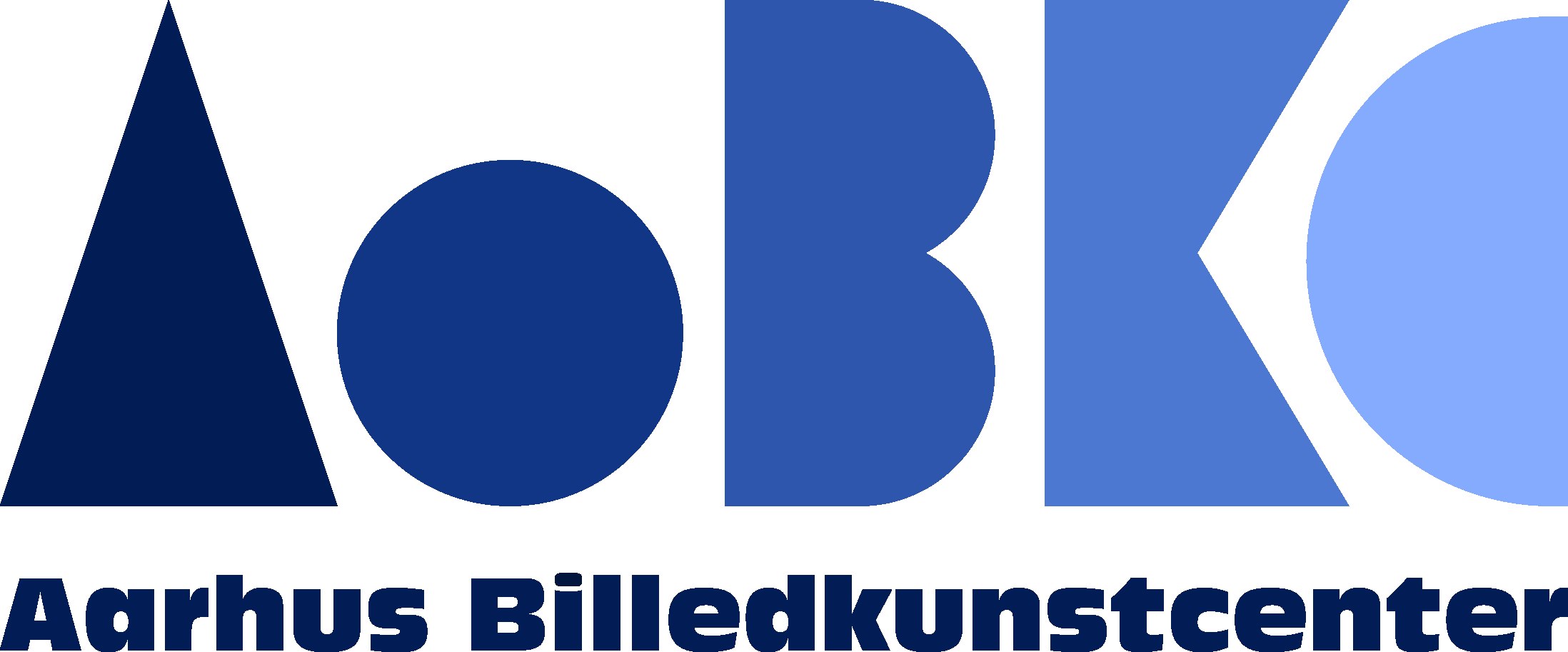 APPLICATION FORM – AaBKC RESIDENCYSPRING 2019 (CURATOR)Thank you for your interest in AaBKC Residency’s Spring 2019 curatorial program.To apply, please send this completed form and all attachments (listed below) to residency@aabkc.dk by 23:59 (Danish time) on Friday, October 19, 2018.Full Name:Email:Age:Nationality:City and country of residence:Employment:Website (if applicable):How did you learn about AaBKC Residency?:Please attach the following to create a single PDF document:Motivation letter (max. 500 words)CV (max. 2 pages)Curatorial portfolio presenting 3 recent projects (max. 5 pages)For more information on AaBKC Residency, please visit aabkc.dk/page/aabkc-residency.Please direct questions to Pamela Grombacher: international@aabkc.dk